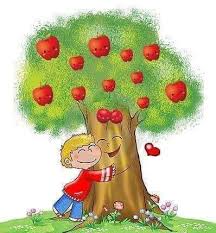     أُحَدِّدُ الْوَظِيفَةَ النَّحْوِيَّةَ لِمَا سُطِّرَ فِي النَّصِّ .أَسْتَخْرِجُ مِنَ النَّصِّ مَا وَرَد اسْمَ فَاعِلٍ مِنْ فِعْلٍ مُضَاعَفٍ.[....................................................................................]مِنْ هَذَيْنِ الاسْمَيْنِ التَّالِيَيْنِ أُعَيِّنُ الْفِعْلَ  .أَقْرَاُ الْجُمَلَ التَّالِيَةَ وَ أُعَمِّرُ الْجَدْوَلَ .مَدَّ الرَّجُلُ يَدَ الْبِرِّ إِلَى الْفَقِيرِ.قَصَّتْ أُمِّي الْخُضَرَ.شَدَّ انْتِبَاهِي هَذَا الْمَشْهَدُ الْمُرَوِّعُ.لَفَّ الْبَائِعُ الهَدِيَّةَ .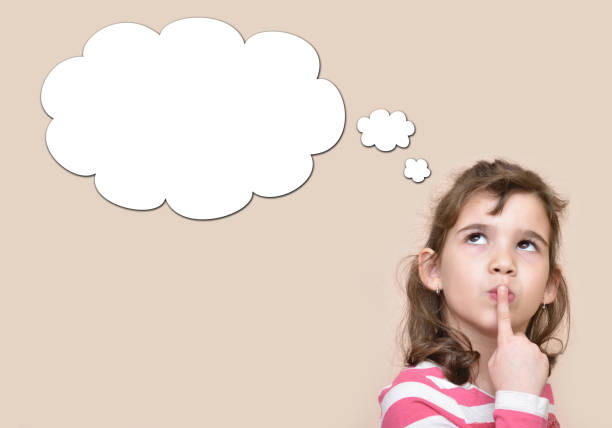 أُنْجِزُ التَّمْرِينَ عَدد 3 صفحة 71(من كتاب التّلميذ)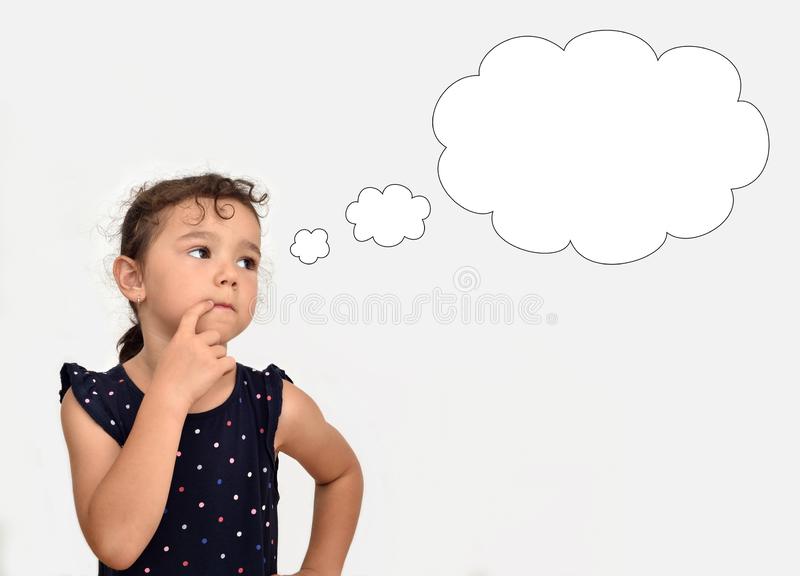 أَشْتَقُّ اسْمَ الْمَفْعُولِ .ظَلَّتْ عَيْنِي (شَدَّ)...............إِلَى الشَّابِ وَهْوَ جَادٌّ فِي نَشَاطِهِ ، فَيَدَاهُ (مَدَّ)...............إٍلَى الْعَمَلِ وَعَزِيمَتُهُ (سَنَّ).............عَلَى الْكِفَاحِ.أُنْجِزُ التَّمْرِينَ عَدد 3 صفحة 72 (من كتاب التّلميذ)أَشْتَقُ اسْمَ الْفَاعِلِ أَوْ اسْمَ الْمَفْعُولِ حَسَبَ السِّيَاقِ.رُبَّانُ السَّفِينَةِ (جَدَّ)............فِي إِيجَادِ سُبُلَ النَّجَاةِ.كَانَ الْكَبْشُ (قَدْ شُدَّ).............إِلَى الشَّجَرَةِ بِحَبْلٍ.اِسْتَقْبَلَ الْمُعَلِّمُ التَّلَامِيذَ (هَشَّ،بَشَّ)...........وَ.............رَأَيْتُ الْجَزَّارَ (سَنَّ)............سَكَاكِينَهُ اسْتِعْدَادًا لِذَبْحِ الْخِرْفَانِ.الْقُلُوبُ (هَزَّ)..............بِالْفَرَحِ وَالْحُبُورِ.الرَّضِيعُ(حَبَّ)..............لَدَى الْجَمِيعِ.أُنْجِزُ التَّمْرِينَ عدد 4 صفحة 72 (من كتاب التّلميذ)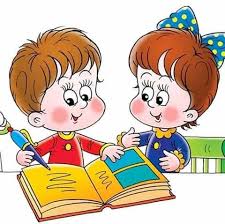 مدرسة 2 مارس 34س/د :2019*2020المربّية : سماح همانياسم المفعول من الفعل المضاعفالسّنة السّادسةالْعِبارَةُ الْمُسَطَّرَةُوظِيفَتُهَا النَّحْوِيَّةُالْإِصْلَاحُمَلِيًّامَشْدُودَةٌ إِلَى الأَرْضِكَأَنَّهَامِنَ الْجِذْعِالْمَعْرُوقَةَحِمَايَتِهَامَشْدُودَةٌ....................مَمْدُودَةٌ....................الْفِعْلُالْقَائِمُ بِالْفِعْلِمَنْ وَقَعَ عَلَيْهِ الْفِعْلُمَدَّقَصَّشَدَّلَفَّمَـــــهْـــدُودٌمَــــشْـــدُودٌمَـــــفْـــعُولٌ